ALDO TURA PARCHMENT LOW TABLEItaly, c. 1960'sEA4091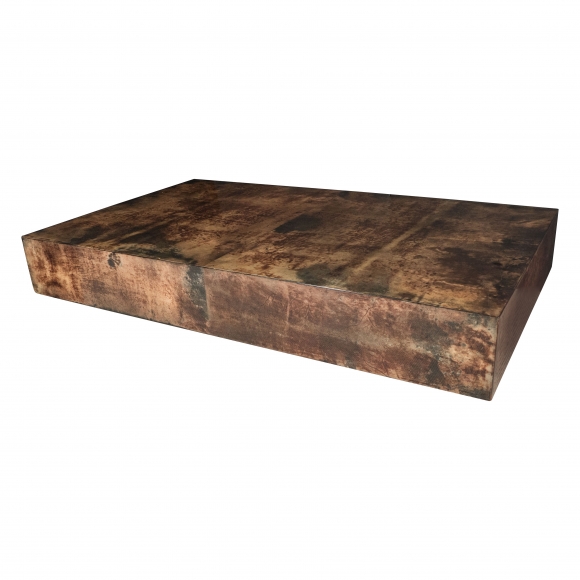 
H: 14.25 W: 35.5 L: 59 in.